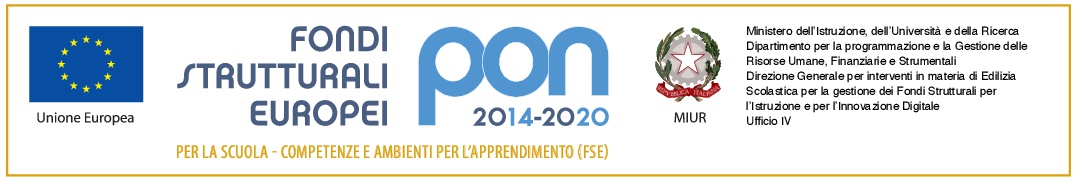 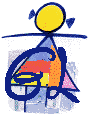 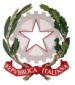 12°  CIRCOLO  DIDATTICO  “ G. LEOPARDI ”		Via P. Selicato n. 1  - 71122 Foggia tel.  0881/633598  - 661362PEO : fgee01200c@istruzione.it –PEC: FGEE01200C@PEC.ISTRUZIONE.ITC.M. FGEE01200C - C.F. 80005820719sito : www.leopardifg.edu.it  Si comunica che l’orario delle lezioni per tutte le SEZIONI della scuola dell’infanzia sarà, provvisoriamente, ridotto dal 16.09.2019 fino al termine dei lavori edili, come segue:Inizio delle lezioni ore 9,00   -  termine delle lezioni ore  12,30                                                                                   Il dirigente scolastico                                                                             Prof.ssa Annapaola di Martino